Name_________________________		Date___________________Physical Activity Project Description1. Physical activity Poster Project: Complete a poster that includes the facts about the respiratory and circulatory systems, the three types of exercise, their function, and examples of each. Be sure your poster includes color as well as pictures. Poster paper will be provided. Please see the poster project rubric for exact grading guidelines. Glue a copy of the rubric to the backside of your poster before handing it in.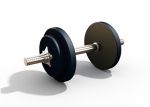 . 